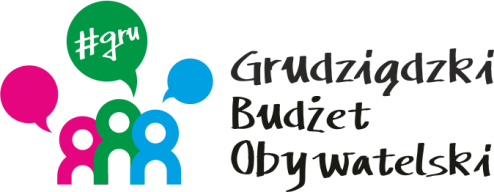 LISTA ZADAŃ DLA OKRĘGU NR 6         *Kawalerii Polskiej – Stare Lotnisko*MOŻESZ WYBRAĆ MAKSYMALNIE 2 ZADANIASymbol zadaniaNazwa zadaniaWnioskodawcaWartość zadania33/2022Utworzenie estetycznych i funkcjonalnych miejsc gromadzenia odpadów na Osiedlu Kawalerii PolskiejMariusz Bilski49 543,0034/2022Szkoła Podstawowa nr 3: Budowa ogólnodostępnego placu wielofunkcyjnego wraz z siłownią napowietrznąDorota Witkowska120 000,0078/2022Wykonanie nawierzchni drogi dojazdowej do parkingu przy ul. Kasprzyckiego/SmoleńskiegoKrystian Lomiak120 000,0081/2022Wykonanie chodnika oraz rewitalizacja zieleni (ul. Kasprzyckiego 1,3,5, Bora Komorowskiego 8,10,12)Emilia Lomiak119 000,0083/2022Budowa parkingu osiedlowego dla mieszkańców ul. Kasprzyckiego, Bora Komorowskiego, SmoleńskiegoMikołaj Lomiak120 000,00